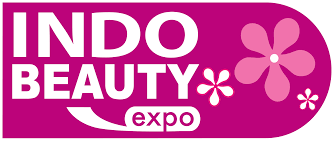 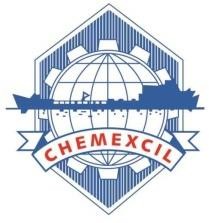 CHEMEXCILREPORTIndo Beauty Jakarta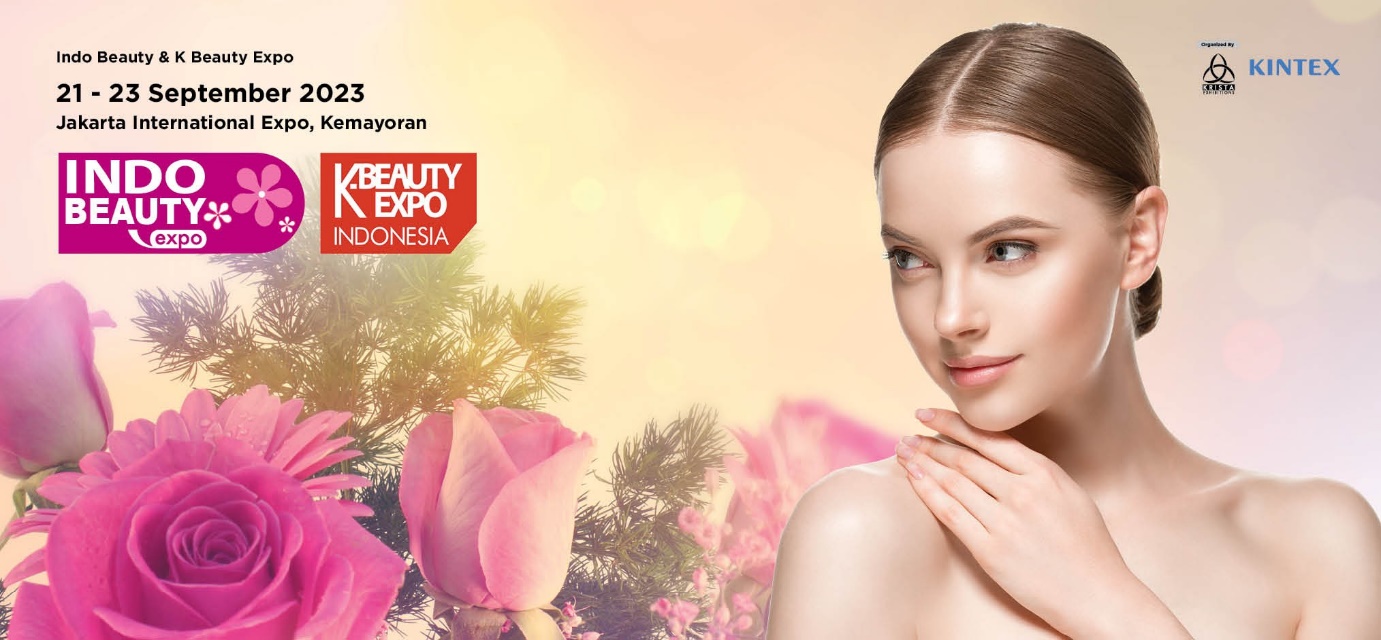 21st-23rd September, 2023 Jakarta, IndonesiaCHEMEXCILBasic Chemicals, Cosmetics & Dyes Export Promotion Council(Set-up by Ministry of Commerce & Industry, Government of India) Jhansi Castle, 4th Floor, 7- Cooperage Road, Mumbai – 400 001, INDIATel: +91-22-22021288, 22021330, 22825861, 22020911, Fax: +91-22-22026684Email: info@chemexcil.in Website: https://chemexcil.in Twitter: @chemexcil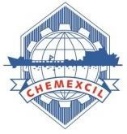 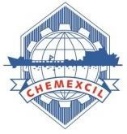 CONTENTS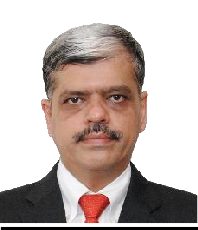 CHAIRMAN’S DESKBasic Chemicals, Cosmetics & Dyes Export Promotion Council, is Popularly known as CHEMEXCIL (www.chemexcil.in) was established in the year 1963 by the Ministry of Commerce & Industry, Government of India with the objective of promoting Dyes & Dye Intermediates,Organic & Inorganic chemicals, Agro Chemicals, Soaps, Detergents, Cosmetics, Toiletries, Essential Oils, Castor Oils, etc. CHEMEXCIL with a membership base of over 3500 provides free services as a reliable single point source of contact to help buyers in sourcing from India. CHEMEXCIL provides a wide spectrum of services to Trade and Industry and acts as a catalyst for the growth of India’s Chemicals trade. It has an extensive infrastructure as well as marketing and information facilities that areavailable by both exporters and importers.The total export performance of the items covered by the Council for April 2022 to March 2023 was USD 23781 Million as against USD 24313 Million in the previous year registering a decline of 2.19 %.Indonesia is a good market especially for Inorganic, Organic, and Agrochemicals. In value terms, the total export performance of the items covered under the purview of Chemexcil to Indonesia for the year 2022- 23 was USD 571.53 million registering decline of 18.94 % on previous year of exports to Indonesia out of which, exports of Dyes & Dye Intermediate, accounted for USD92.18 million, Basic Inorganic, Organic Chemicals including Agrochemicals is USD 435.99 million, Cosmetics, Soaps, Toiletries and Essential oils is USD 39.36 million Friends, the Indo Beauty Jakarta 2023 is a significant event for the beauty industry in Indonesia and the region. It is the 13th edition of the event and it will be held at the JIExpo Kemayoran in Jakarta from 21st -23rd September2023. The event is expected to attract over 150 exhibitors from Indonesia and around the world, and over 730 visitors. This event will provide a platform for businesses in the beauty industry to showcase their products and services to a large audience. It is also an opportunity for businesses to network with other industry players, learn about the latest trends, and build partnerships.By participating in this event my fellow Indian Cosmetic exhibitors can see the latest products and services, learn about the latest trends, and meet with industry experts. This can all help you to stay motivated and inspired in your work.I encourage you to attend the Indo Beauty Jakarta 2023 event. It is a great opportunity to learn about the latest trends, meet with industry experts, and get inspired and motivated.I am sure that this exhibition would provide a window of opportunity to our cosmetic exporting community to clinch attractive business deals and would also offer a vibrant platform to show-case their manufacturing capabilities for fructification of the “Make in India” program of the Government of India.I wish all the participants and visitors at Indo beauty Jakarta 2023 a grand successChairman’s Office:M/s. Jayant Agro-Organics Ltd.,701, Tower ‘A’ Peninsula Business Park, Senapati Bapat Marg, Lower Parel West, Mumbai 400013With warm regards,ABHAY UDESHIChairman, CHEMEXCILBRIEF of INDONESIA Indonesia is the largest archipelago in the world. It consists of five major islands and about 30 smaller groups. The islands are located at a crossroads between two oceans, the Pacific and Indian Oceans, and straddles two continents, Asia and Australia/Oceania. Its strategic location in maritime Southeast Asia has always shaped the cultural, social, political and economic life of the country, which only gained independence from the Netherlands in 1949.Influenced for centuries by Indian culture, which brought Hinduism and Buddhism, the archipelago gradually adopted Islam between the 13th and 16th centuries.The Dutch began colonizing Indonesia in the early 17th century; Imperial Japan occupied the islands from 1942 to 1945.Indonesia declared independence shortly before Japan surrendered to Allied forces. Still, it took four years of sometimes brutal fighting, interrupted negotiations and UN mediation before the Netherlands agreed to transfer sovereignty in 1949.Current issues include: Poverty reduction, improving education, preventing terrorism, consolidating democracy after four decades of authoritarianism, implementing economic and financial reforms, curbing corruption, reforming the criminal justice system, combating climate change, and controlling infectious diseases, especially those of global and regional significance. In 2005, Indonesia reached a historic peace agreement with armed separatists in Aceh, which led to democratic elections in Aceh in December 2006. In Papua, Indonesia continues to face low-intensity armed resistance from the separatist Free Papua Movement. (Ref. https://www.nationsonline.org/oneworld/indonesia.htm#:~:text=Indonesia%20is%20the%20largest%20archipelago,%2C%20Asia%20and%20Australia%2FOceania.) GEOGRAPHYLocation:Indonesia, officially the Republic of Indonesia, is an island nation in Southeast Asia and Oceania between the Indian and Pacific oceans. It consists of over 17,000 islands, including Sumatra, Java, Sulawesi, and parts of Borneo and New GuineaArea:Total: 1,904,569 sq kmLand: 1,811,569 sq kmWater: 93,000 sq kmClimate:Tropical; hot, humid; more moderate in highlandsNatural resources:Petroleum, tin, natural gas, nickel, timber, bauxite, copper, fertile soils, coal, gold, silverPopulation:279,476,346 (2023 est.)Economic overviewOne of the fastest growing economies and largest in Southeast Asia; upper middle-income country; human capital and competitiveness phase of its 20-year development plan; COVID-19 reversed poverty reduction trajectory; strengthening financial resilience.Real GDP (purchasing power parity)$3.246 trillion (2021 est.)$3.131 trillion (2020 est.)$3.197 trillion (2019 est.)Real GDP per capita$11,900 (2021 est.)$11,500 (2020 est.)$11,900 (2019 est.)INDO-BEAUTY 2023 EXPO, JAKARTA, INDONESIAABOUT THE EXHIBITION:The Indo Beauty Jakarta Exhibition: A Celebration of Indonesian Beauty and CultureThe Indo Beauty Jakarta Exhibition is a showcase of the best of Indonesian beauty products, services, and culture. The event, which is held annually in Jakarta, Indonesia, attracts visitors from all over the world who are interested in learning more about and experiencing Indonesian beauty.The exhibition features a wide range of exhibitors, including cosmetics companies, skincare brands, hair salons, spa resorts, and fashion designers. Visitors can browse the booths to learn about the latest products and trends, and to sample a variety of products and services.In addition to the exhibition, the Indo Beauty Jakarta Exhibition also features a variety of other events, such as fashion shows, beauty workshops, and cultural performances. These events provide visitors with an opportunity to learn more about Indonesian culture and to experience the beauty of Indonesia firsthand.The Importance of EventThe Indo Beauty Jakarta Exhibition is an important event for the Indonesian beauty industry. It provides a platform for Indonesian brands to showcase their products and services to a global audience. The event also helps to promote Indonesian beauty culture to the world.The exhibition is also important for the Indonesian economy. It attracts visitors from all over the world who spend money on hotels, restaurants, and shopping. The event also creates jobs in the beauty industry and in related sectors.Highlights Some of the highlights of the Indo Beauty Jakarta Exhibition include:A wide range of exhibitors from all over Indonesia and the worldThe latest products and trends in Indonesian beautyFashion shows, beauty workshops, and cultural performancesOpportunities to learn more about Indonesian culture and to experience the beauty of Indonesia firsthandThe Indo Beauty Jakarta Exhibition is a must-attend event for beauty lovers of all ages. The event offers something for everyone, from the latest products and trends to cultural performances and fashion shows. Visitors will leave the exhibition feeling inspired and refreshed, and with a better understanding of Indonesian beauty culture.The wide range of exhibitors. Visitors can find everything from cosmetics and skincare products to hair salons and spa resorts. There are also a number of fashion designers who showcase their latest collections at the event.The Indo Beauty Jakarta Exhibition is a unique and exciting event that celebrates the best of Indonesian beauty and culture. Visitors to the exhibition can browse a wide range of products and services from Indonesian brands, learn about the latest trends and techniques, and experience Indonesian culture firsthand. The Indo Beauty Jakarta Exhibition is a must-attend event for anyone who is interested in beauty and culture.The Inauguration Ceremony was organized on 21st September at 11:30 hrs. (Indonesia Time). The Indian Pavilion was inaugurated by HE Shri Sandeep Chakravorty, Ambassador of India to Jakarta, Indonesia, Embassy of India, along with Dr. Uday Kharote Cosmetic Panel Chairman and Shri Prafulla Walhe, Deputy Director, CHEMEXCIL.Later Shri Sandeep Chakravorty, Ambassador of India to Jakarta, Indonesia, Embassy of India had visited Indian Member Exporter Stalls. The members-exporters were happy to interact with the visiting dignitaries.Total 12 Cosmetics member-exporters from CHEMEXCIL participated in this Exhibition with total area of 246 sqmtr. Indo-Beauty Expo attracted cosmetics industry experts from Indonesia region of which 600 were trade visitors. A total of 150 exhibitors from 4 countries presented their product portfolio at Hall C1, JI Expo International.EXPORT STATISTICSCHEMEXCIL'S EXPORT PERFORMANCE FOR THE YEARS 2020-21, 2021-22 & 2022-23Source: DGCI&SCHEMEXCIL's Export to INDONESIA for the years 2020-21, 2021-22 & 2022-23Value in USD MillionSource: DGCI&SCHEMEXCIL COMMODITYWISE EXPORT TO ASEAN FOR THE YEAR 2020-21, 2021-22 & 2022-233 YRS EXPORT TO TOP ASEAN COUNTRIESCHEMEXCIL'S TOP ITEMS EXPORT TO INDONESIA FOR THE YEAR 2022-23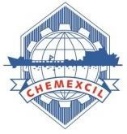 GLIMPSES OF CHEMEXCIL’S PARTICIPATION ININDO-BEAUTY EXPO INDONESIA 2023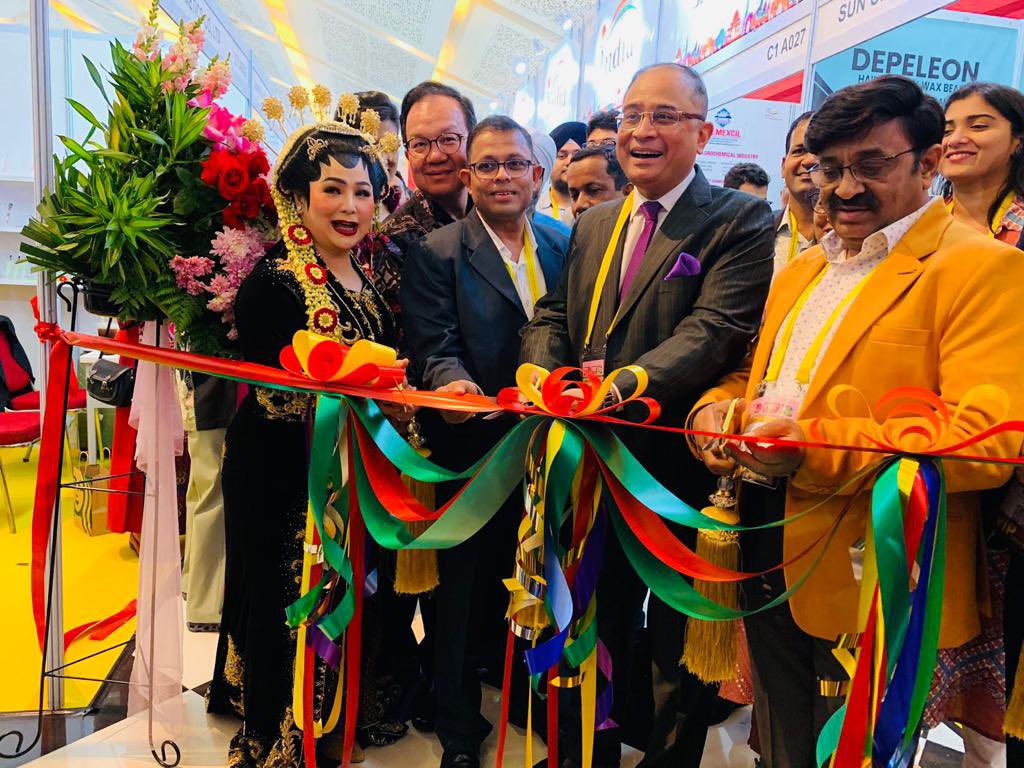 The Inauguration Ceremony was organized on 21st September, 2023 at 1130 hrs. (Indonesia Time).The Indian Pavilion was inaugurated by His Excellency Shri Sandeep Chakravorty, Ambassador of India to Jakarta, Indonesia, Embassy of India  along with Dr. Uday Kharote Cosmetic Panel Chairman and Shri Prafulla Walhe, Deputy Director, CHEMEXCIL.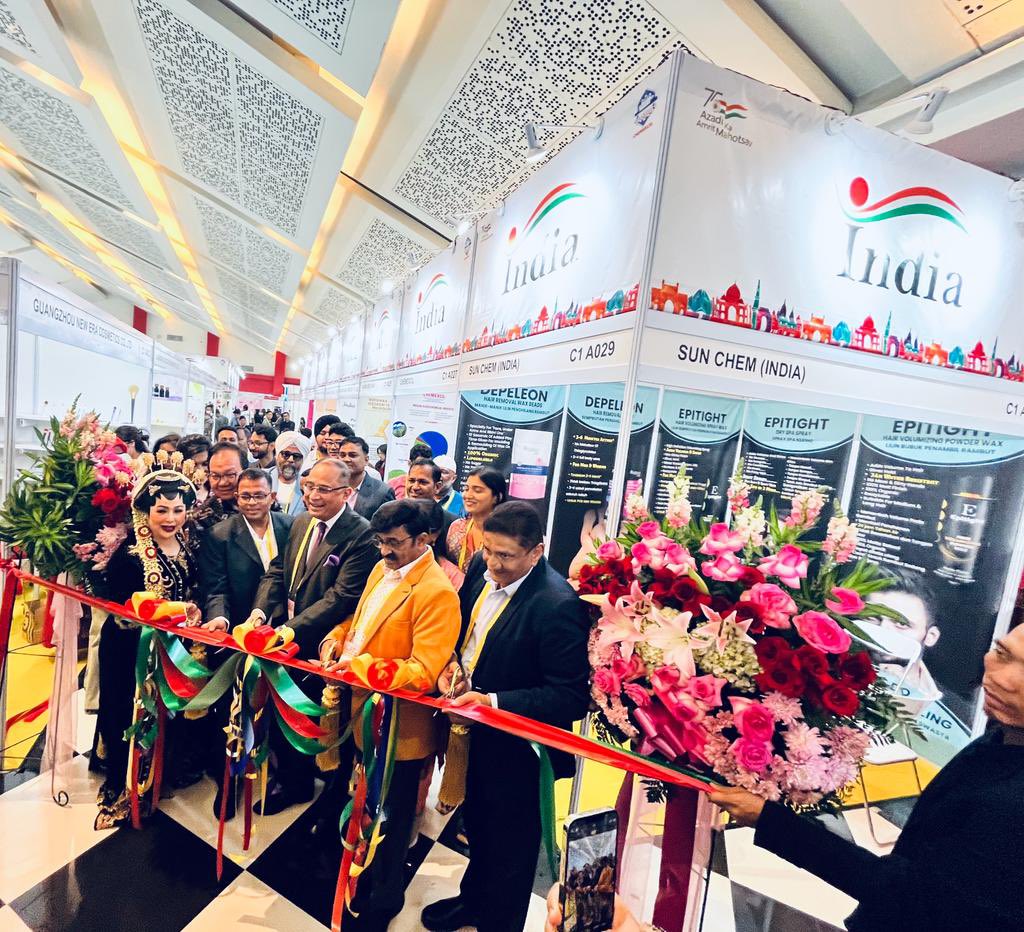 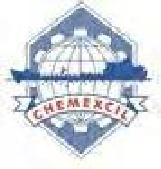 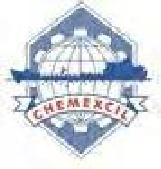 His Excellency Shri Sandeep Chakravorty, Ambassador of India to Jakarta, had visited Indian Members Exporter Stalls, the members-exporters were happy to interact with the visiting dignitaries.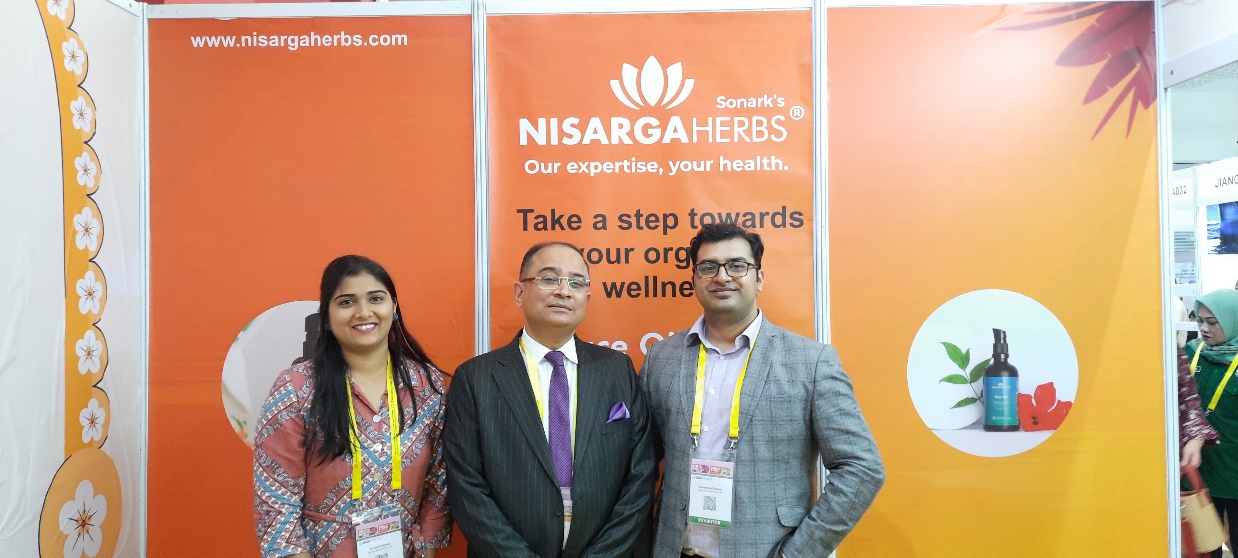 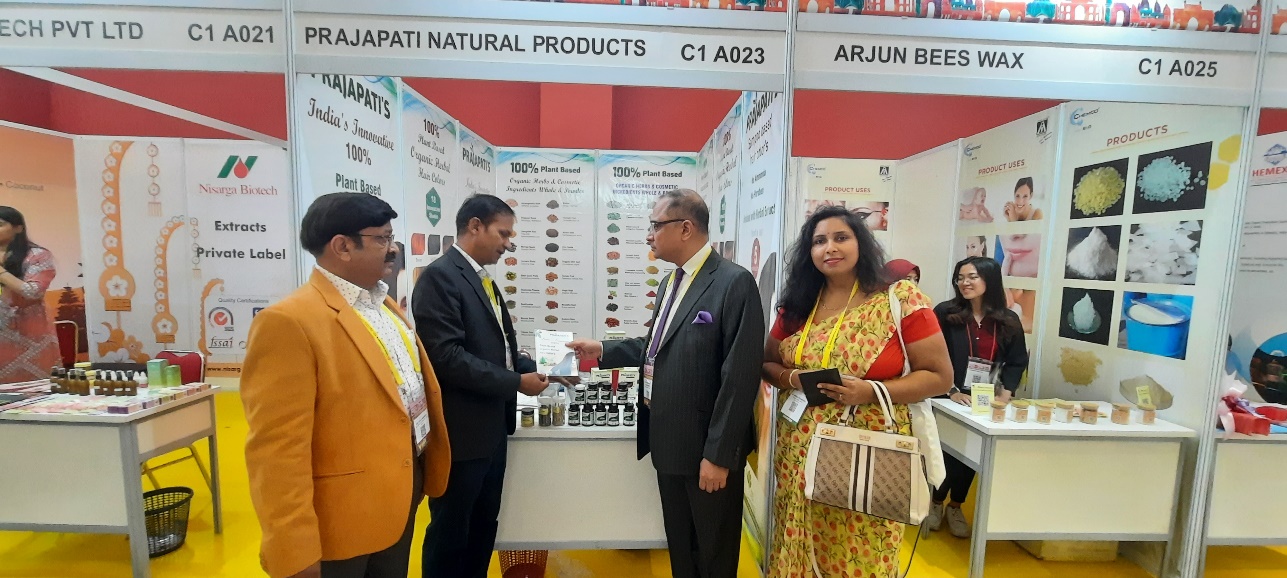 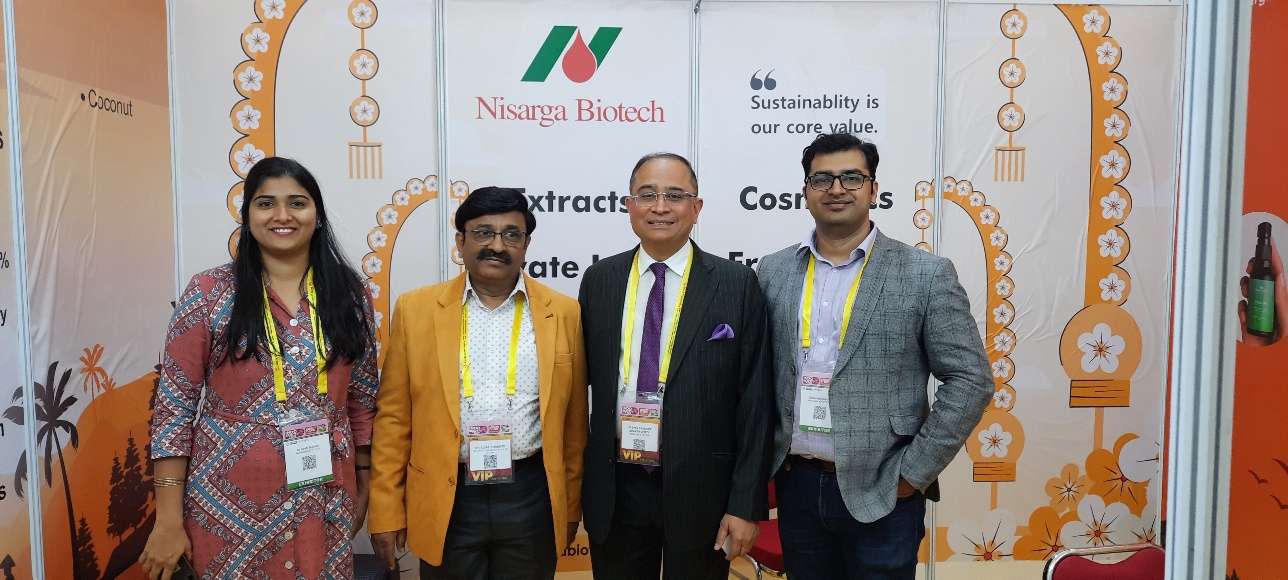 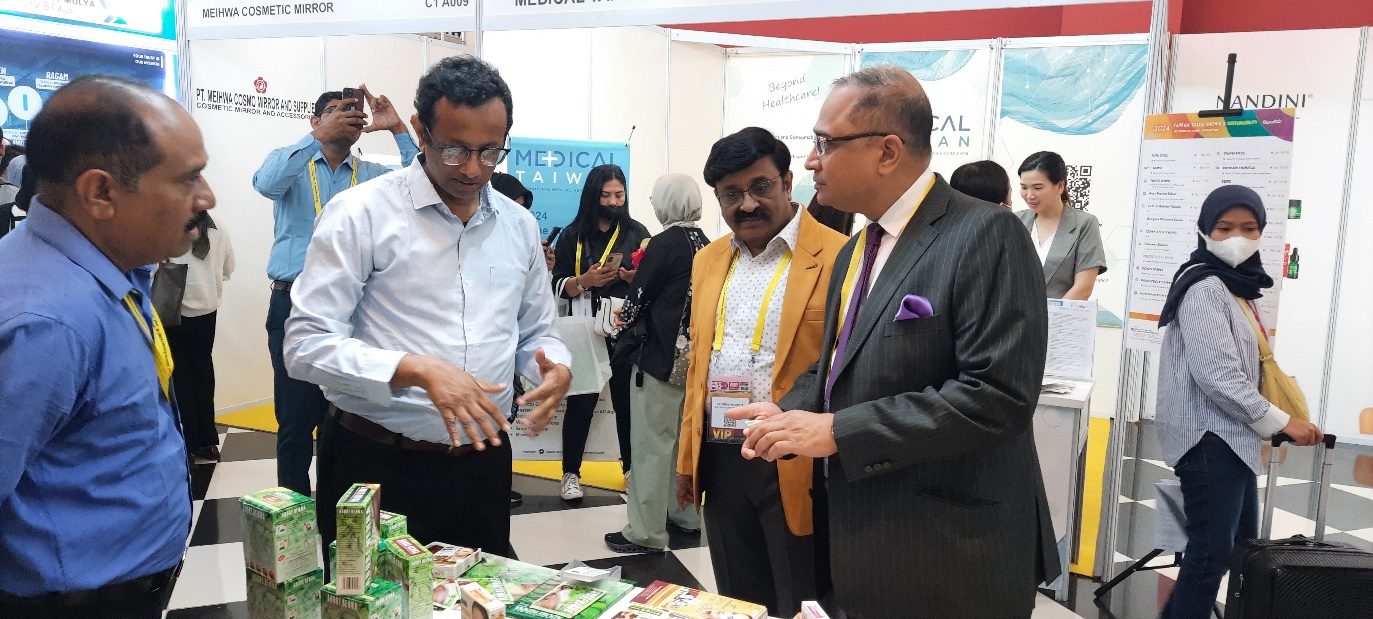 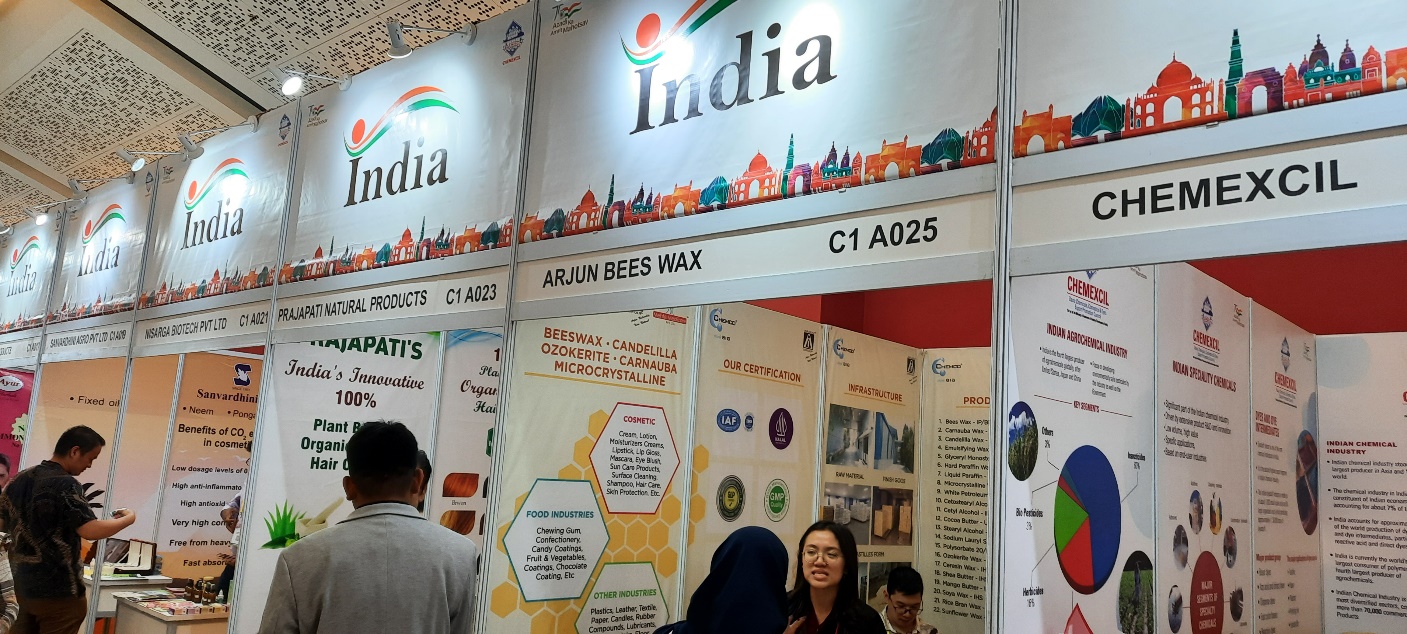 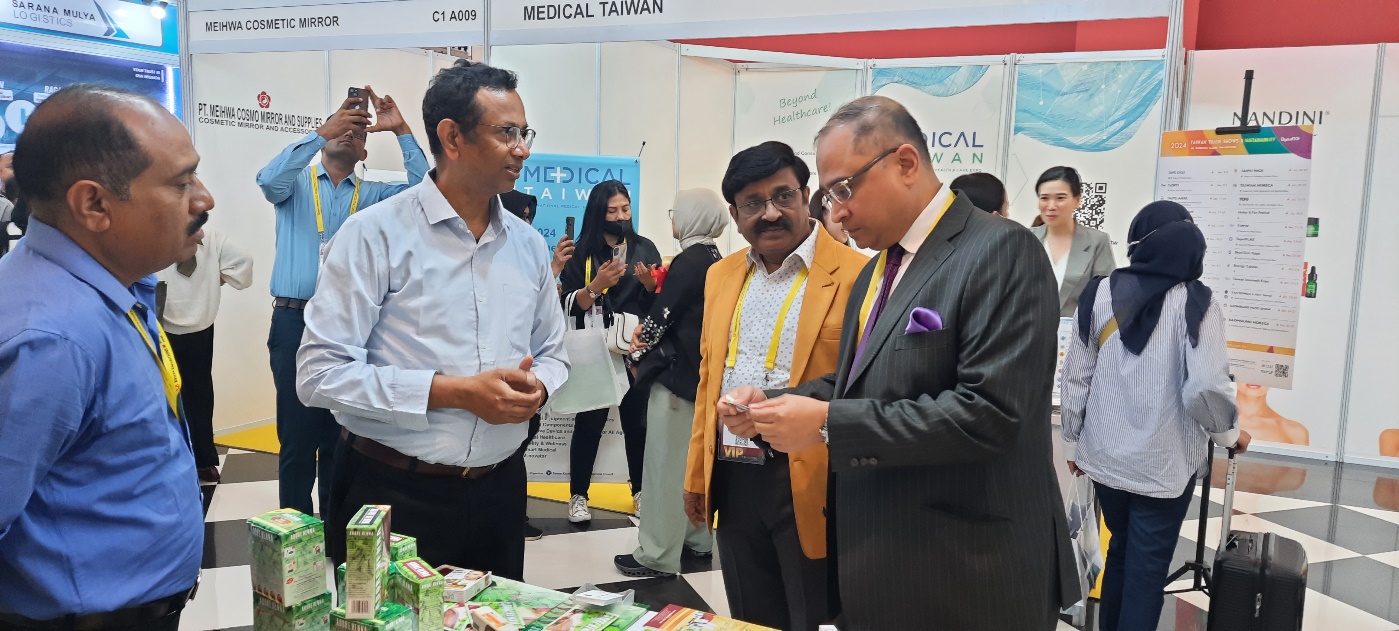 Indo Beauty Expo Indonesia 2023LIST OF CHEMEXCIL PARTICIPANTSCHEMEXCILSCAN COPY OF BUSINESS CARDS OF VISITORS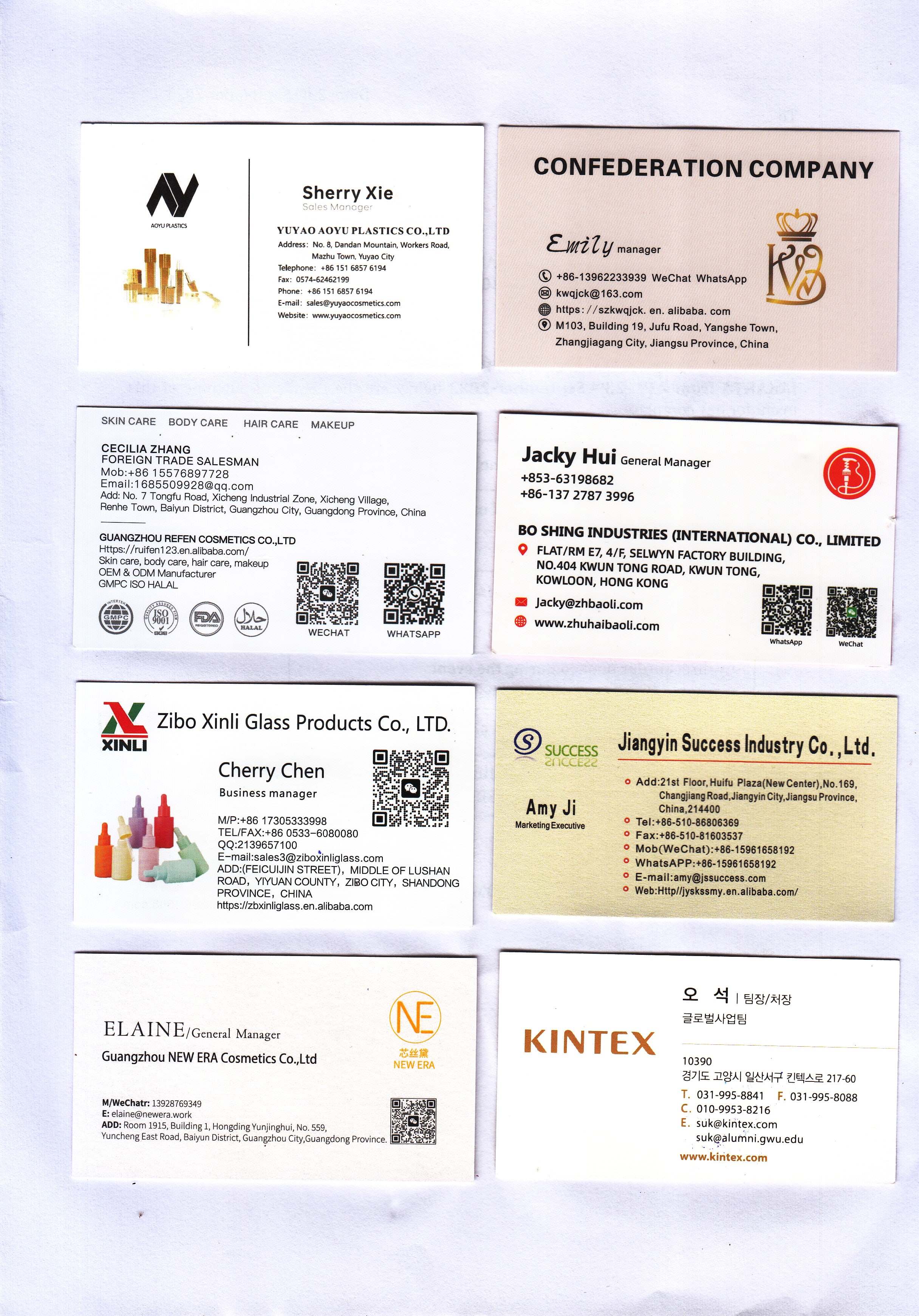 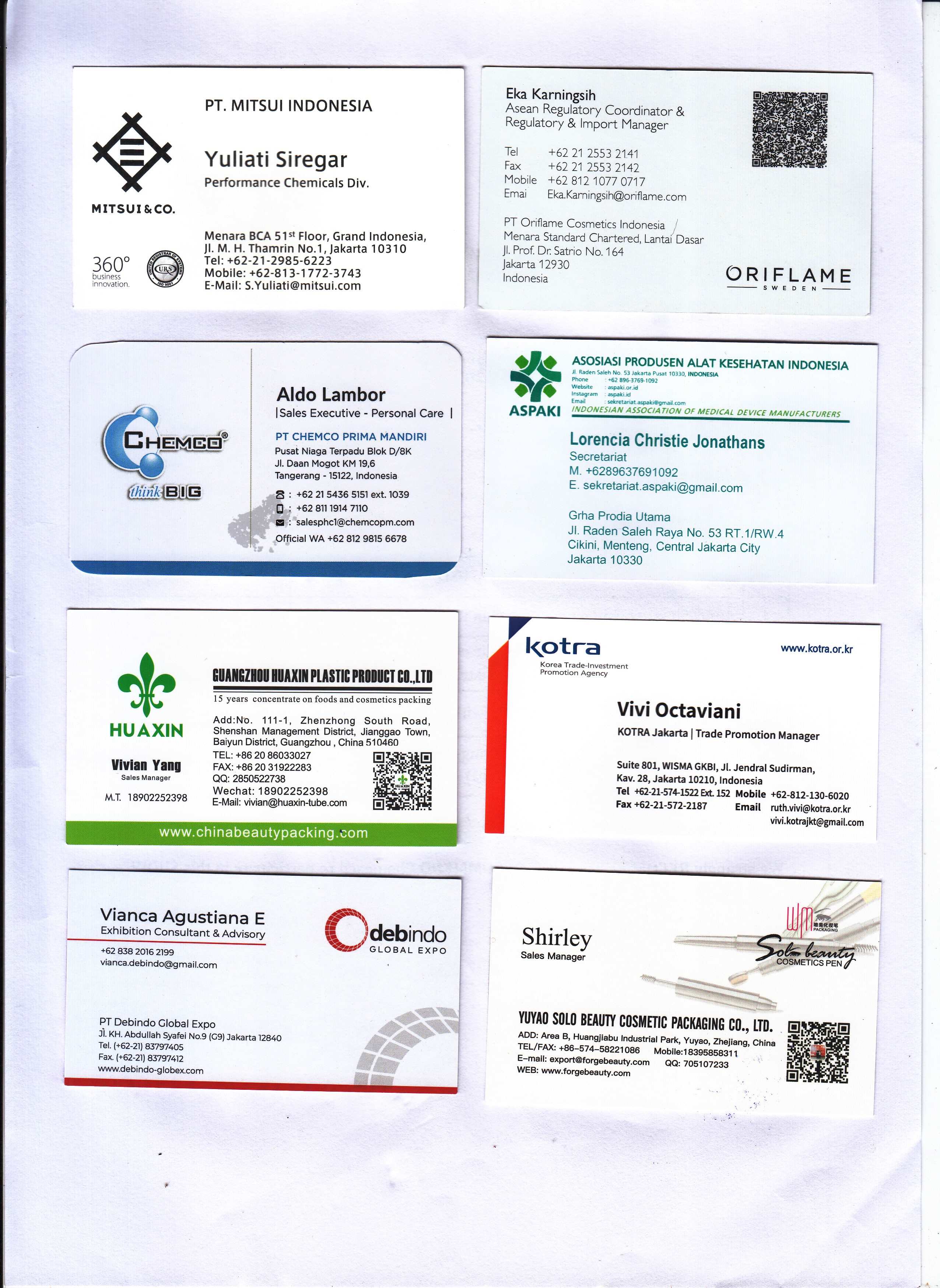 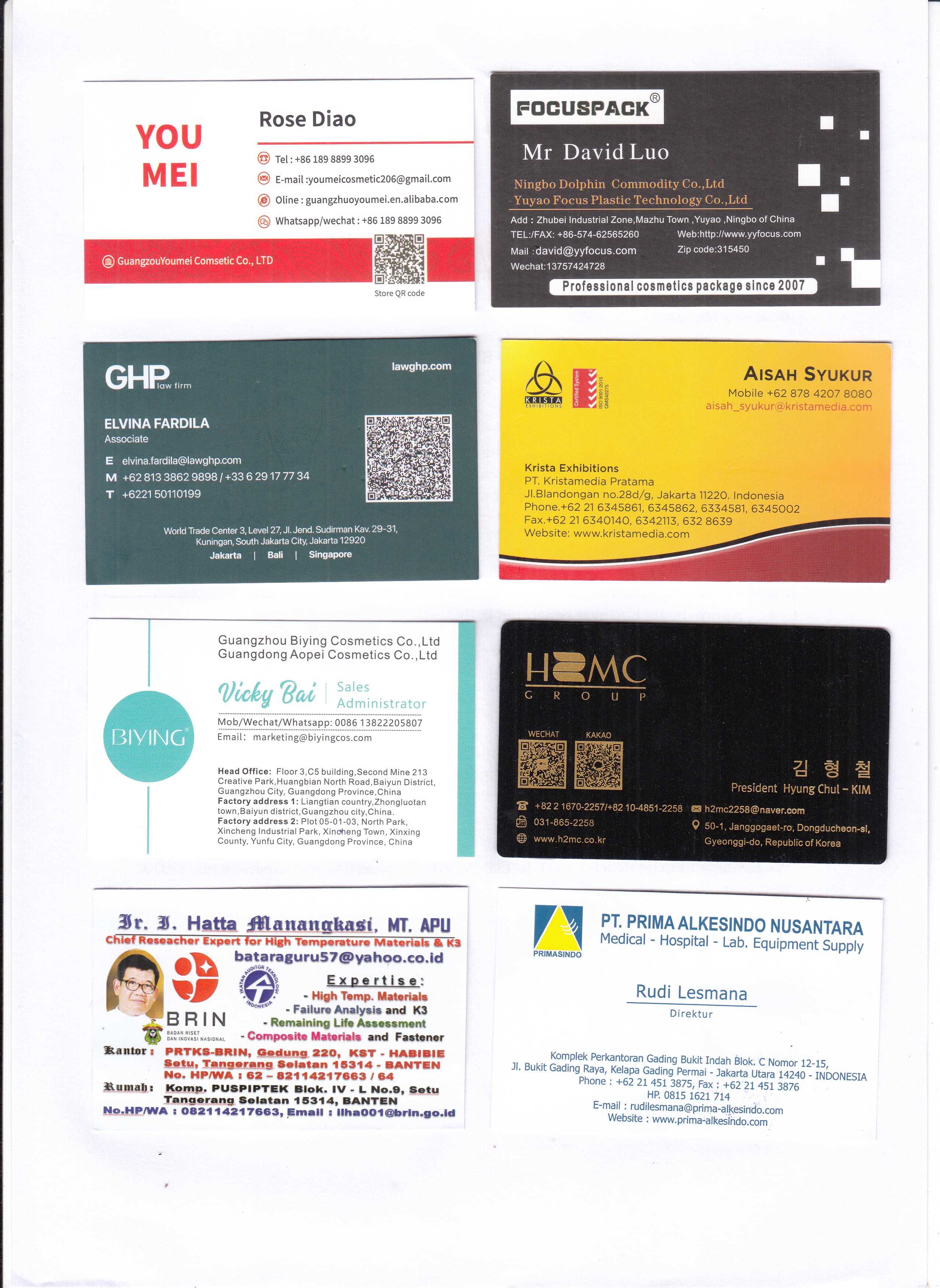 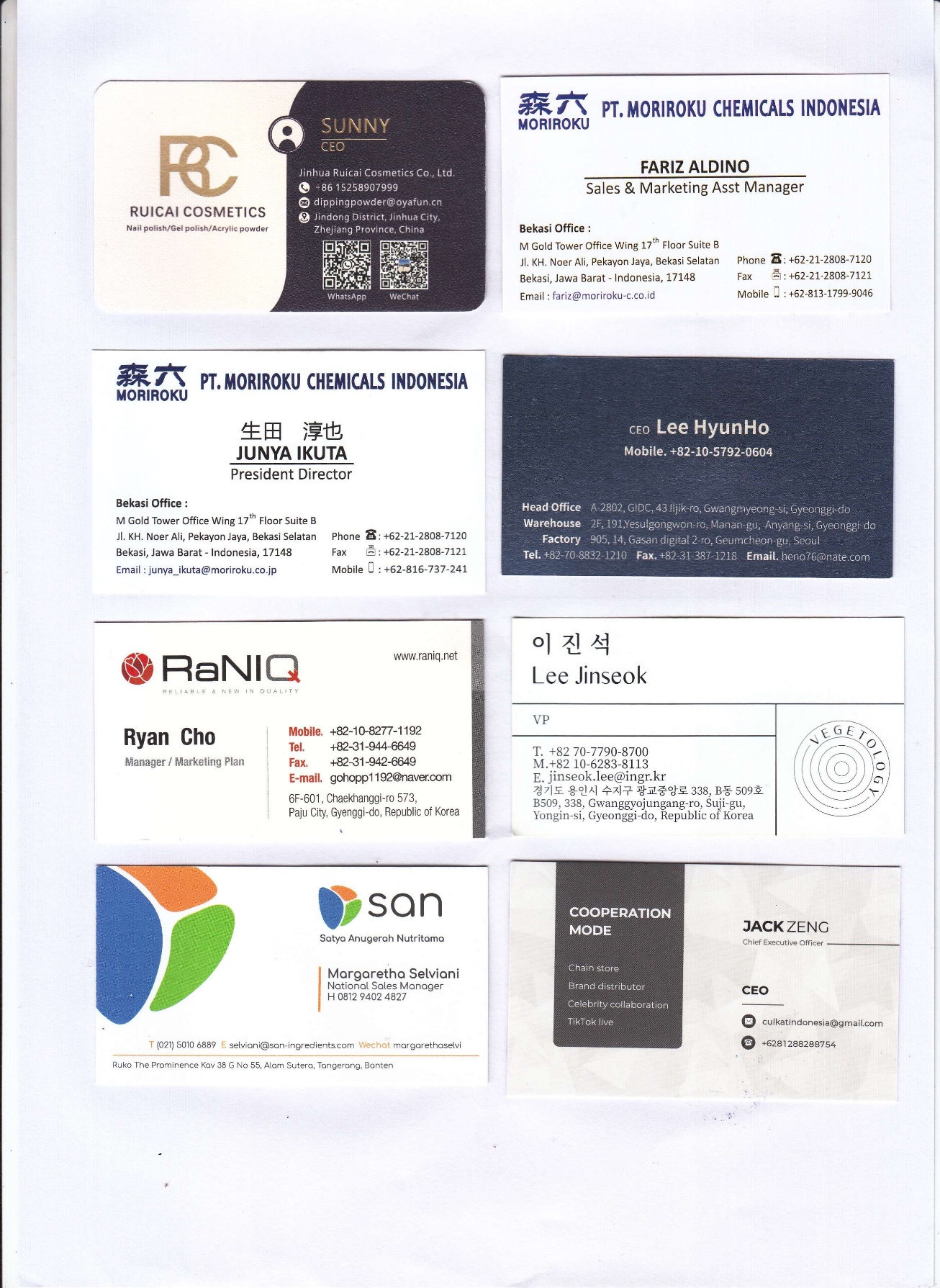 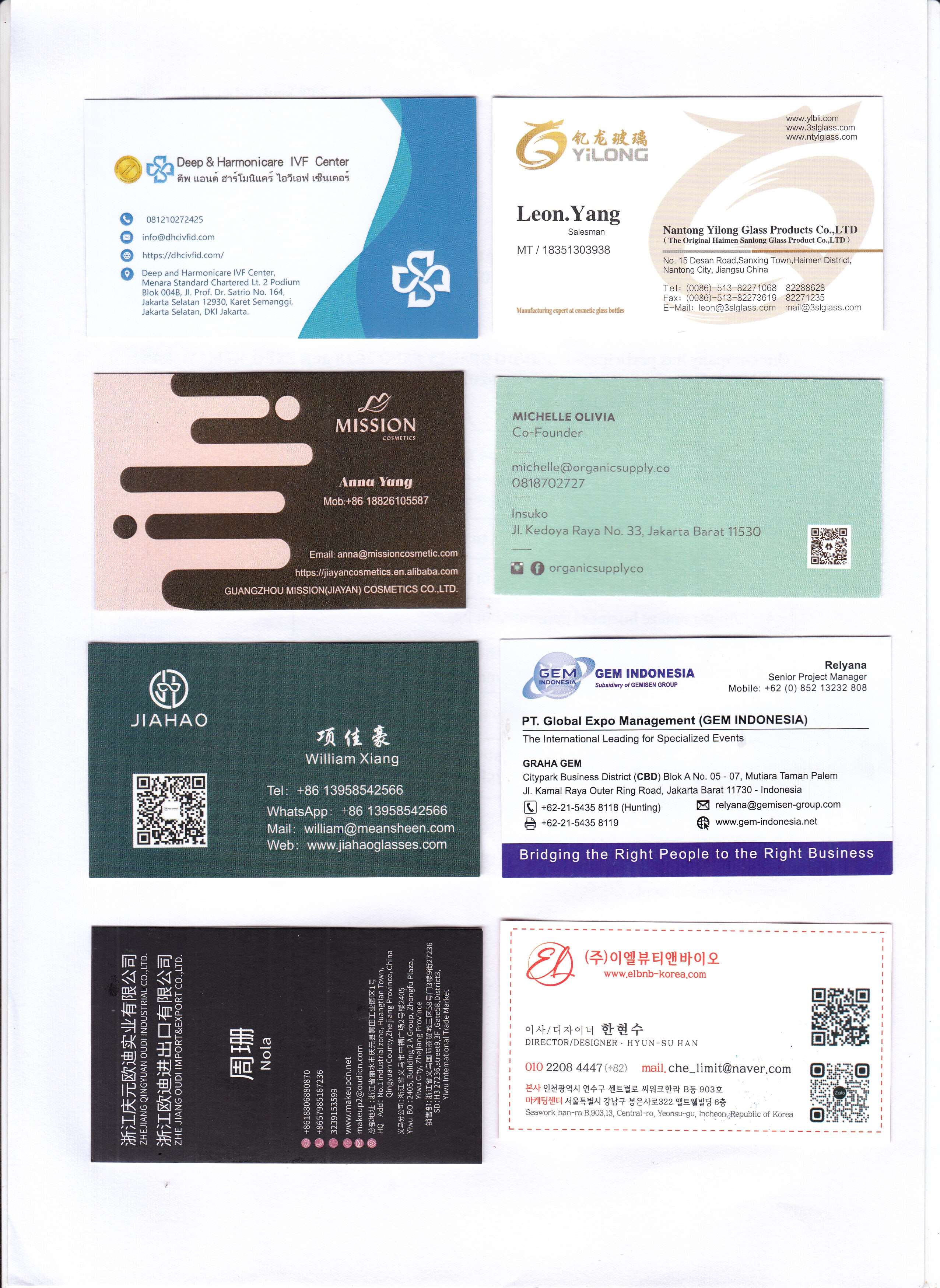 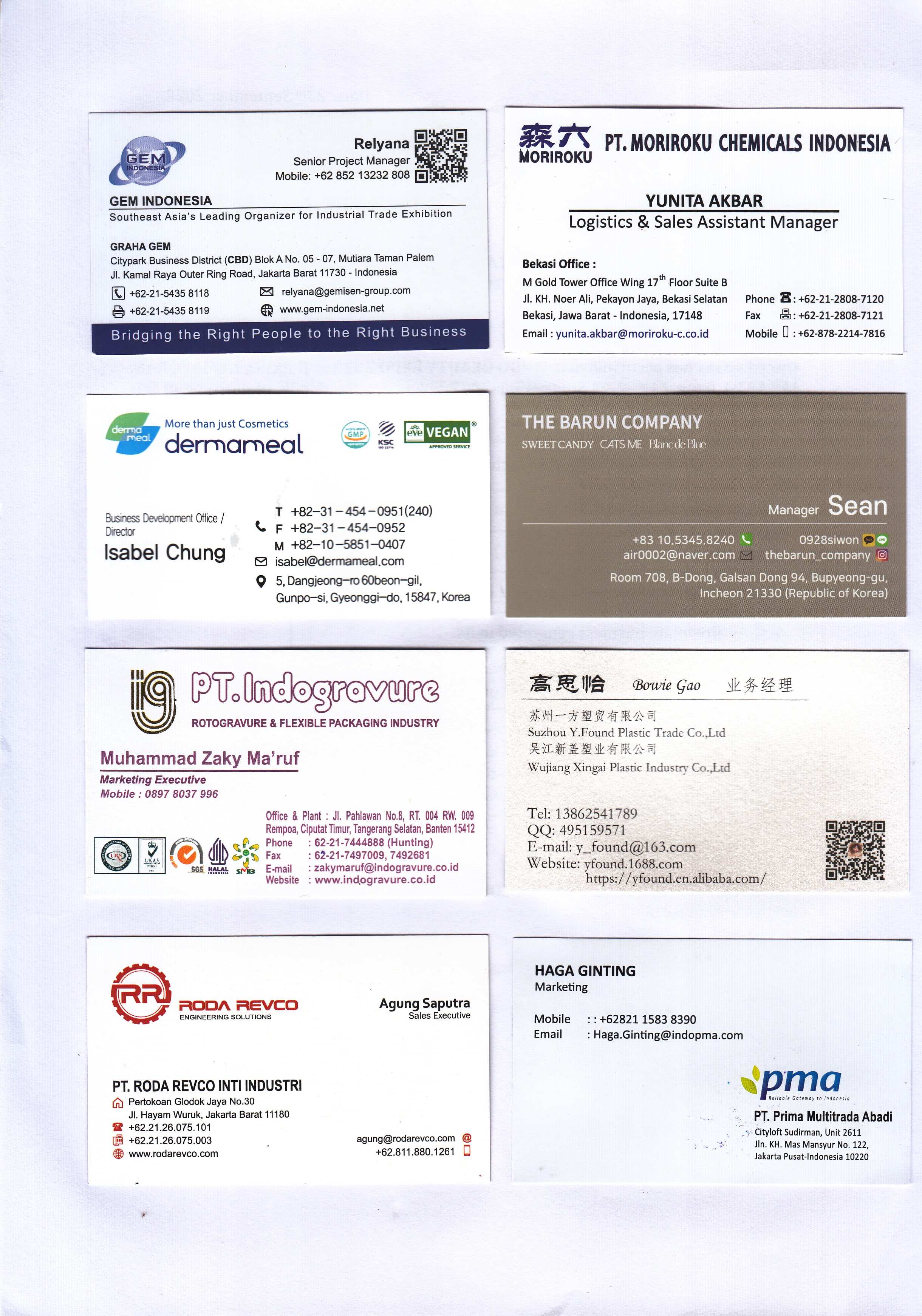 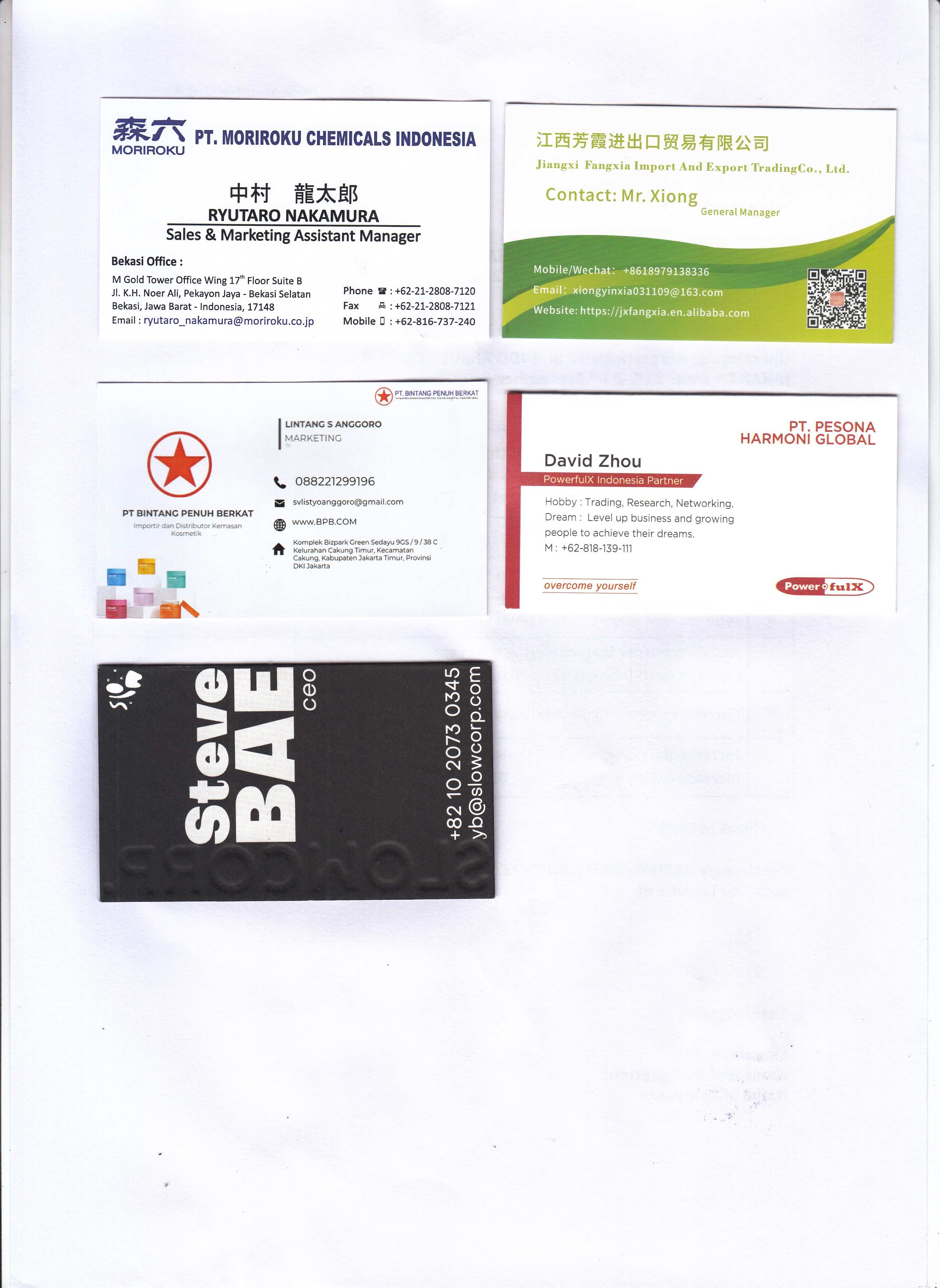 CHEMEXCIL(Set-up by Ministry of Commerce & Industry, Government of India)HEAD OFFICEMUMBAIJhansi castle, 4th floor,7-Cooperage Road, Mumbai- 400 001, INDIAPhone: +91 22 22021288 / 330 / 22825861.Fax: +91 22 22026684Email: info@chemexcil.inREGIONAL OFFICESAHMEDABAD901, Karma Complex,Opp Mahalaxmi Municipal Market,Near Mahalaxmi Cross Road, Paldi, Ahmedabad-380 007.Phone: +91-79-26650223Fax: +91-79-26651224Email: roahmedabad@chemexcil.inNEW DELHIC-53, 5th floor, Himalaya House, 23, K.G. Marg, New Delhi -110 001Phone: +91-11-23359890 / Fax: +91-11-23359891Email: rodelhi@chemexcil.inBENGALURUManipal Centre, 6th Floor, Unit No S-610, #47, Dickenson Road, Bangalore – 560042Phone: +91-80-25580447 / Fax: +91-80-25580446Email: robengaluru@chemexcil.inKOLKATA“KRISHNA Building”, 8th Floor, Room No. 812,224A, Acharya Jagadish Chandra Bose Road, Kolkata - 700017Phone: +91 -33-22805791 / Fax: +91 -33-22875562Email: rokolkata@chemexcil.inSR. NO.PARTICULARS1CHAIRMAN’S DESK2INDONESIA FACT SHEET, GEOGRAPHY3BRIEF ABOUT EVENT INDO-BEAUTY, JAKARTA4CHEMEXCIL EXPORT STATISTICS5GLIMPSES OF CHEMEXCIL’S PARTICIPATION IN INDO-BEAUTY, 2023, JAKARTA, INDONESIA6LIST OF CHEMEXCIL PARTICIPANTS7SCAN COPY OF BUSINESS CARDS OF VISITORS8REGIONAL OFFICE CONTACT DETAILSValue in USD MillionValue in USD MillionValue in USD MillionValue in USD MillionValue in USD MillionValue in USD MillionChapter No./Panel2020-21(Actual)2021-22(Actual)%Growth2022-23(Provisional)% Growth(32) Dyes & (29) DyeIntermediates2491.453243.7730.202606.30-19.65(32) Dyes2345.863078.6231.242422.81-21.30(29) Dye Intermediates145.58165.1513.44183.4911.11(28) Inorganic, (29) Organic &(38) Agro Chemicals12271.4417609.6043.5017194.58-2.36(28) Inorganic chemicals1055.001766.5967.452174.5123.09(29) Organic chemicals7636.7410946.3743.349640.83-11.93(38) Agro chemicals3579.694896.6436.795379.259.86(33) Cosmetics, (34) Toiletries & (33) Essential oils1852.922284.6023.302714.6018.82(33) Cosmetics, (34) Toiletries1618.881973.9621.932408.3422.01(33) Essential oils234.04310.6432.73306.27-1.41(15) Castor oil917.241175.5028.161265.647.67Total17533.0424313.4738.6723781.13-2.19Chapter No./Panel2020-21 (Actual)2021-22 (Actual)%  Growth2022-23 (Provisional)%  Growth(32) Dyes & (29) Dye Intermediates87.75126.7444.4392.18-27.27(32) Dyes86.10125.3145.5491.48-27.00(29) Dye Intermediates1.651.42-13.890.70-50.58(28) Inorganic, (29) Organic & (38)  Agro chemicals430.19536.2724.66435.99-18.70(28) Inorganic chemicals29.6362.77111.8344.54-29.04(29) Organic chemicals340.42382.2812.30283.27-25.90(38) Agro chemicals60.1491.2251.68108.1818.60(33) Cosmetics,  (34) Soaps, Toiletries and (33) Essential oils53.7938.85-27.7939.361.32(33) Cosmetics, (34) Toiletries 36.7834.03-7.4836.888.36(33) Essential oils17.014.81-71.702.48-48.48(15) Castor Oil1.653.2195.304.0124.63TOTAL573.38705.0622.97571.53-18.94Source: DGCI&SSource: DGCI&SSource: DGCI&SSource: DGCI&SSource: DGCI&SSource: DGCI&SValue in USD MillionValue in USD MillionValue in USD MillionValue in USD MillionValue in USD MillionValue in USD MillionPANEL2020-21(Actual)2021-22(Actual)%Growth2022-23(Provisional)% Growth(32) Dyes & (29) Dye Intermediates318.19403.2226.72323.31-19.82(32) Dyes312.11395.9026.85320.73-18.99(29) Dye Intermediates6.087.3220.312.58-64.78(28) Inorganic, (29) Organic &(38) Agro chemicals1420.701939.3036.501975.501.87(28) Inorganic chemicals159.96295.0884.47304.923.34(29) Organic chemicals955.961210.4426.621260.394.13(38) Agro chemicals304.78433.7742.33410.18-5.44(33) Cosmetics, (34) Soaps, Toiletries and (33) Essential oils204.71194.00-5.23222.0314.45(33) Cosmetics, (34) Toiletries176.98180.461.97209.7416.22(33) Essential oils27.7313.54-51.1912.29-9.21(15) Castor Oil38.4148.1525.3461.0726.84TOTAL1982.012584.6730.412581.91-0.11Source: DGCI&SSource: DGCI&SSource: DGCI&SSource: DGCI&SSource: DGCI&SSource: DGCI&SValue in USDMillionValue in USDMillionValue in USDMillionValue in USDMillionValue in USDMillionValue in USDMillionCOUNTRY2020-21(Actual)2021-22(Actual)%Growth2022-23(Provisional)% GrowthMALAYSIA439.23591.4134.65650.8610.05INDONESIA573.38705.0622.97571.53-18.94SINGAPORE290.71408.9340.67522.9027.87THAILAND307.41377.5722.82332.40-11.96VIETNAM SOC REP246.52350.4042.13326.32-6.87PHILIPPINES75.94102.0334.36114.0911.82MYANMAR40.4137.02-8.3953.2343.77CAMBODIA3.577.23102.214.86-32.69FIJI IS3.003.134.223.7720.61BRUNEI0.951.3946.040.98-29.63PAPUA N GNA0.850.48-43.980.97103.46LAO PD RP0.020.02-16.150.01-64.19Source: DGCI&SSource: DGCI&SSource: DGCI&SSource: DGCI&SSource: DGCI&SSource: DGCI&SSr.NoHS CodeDescription138089290OTHERS FUNGICIDE NES228030010CARBON BLACKS338089199OTHER INSECTICIDE NES438089400DISINFECTANTS538089390OTHER HERBICIDES-ANTI-SPROUTING PRODUCTS638089135CIPERMETHRIN TECHNICAL732041761PIGMENT GREEN 7 (PATHALOVYANINE GREEN)832041751PIGMENT BLUE 15 (PATHALOCYANINE BLUE)938089132QUINALPHOS1028112200SILICON DIOXIDE1132041680REACTIVE BLACKS1228416100POTASSIUM PERMANGANATE1334021190OTHERS(E.G.ALKYLSULPHATES,TECHNICAL DODECYLBENZENE-SUL1428151110FLAKES OF SODIUM HYDROXIDE(NAOH),SOLID1529181690OTHER GLUCONIC ACID ITS SALTS AND ESTERS1632041982FOOD COLOURING YELLOW 4 (TARTRAZINE)1732041650REACTIVE BLUES1838089340PLANT-GROWTH REGULATORS1929252990OTHER IMINES AND THEIR DERIVTVS, SALTS THEREOF2038089122METHYL BROMIDE2132041759OTHERS PIGMENT BLUE2215153090CASTOR OILANDITS FRCTNS OTHR THN EDBLE GRADE2334021900OTHR ORNGC SRFCE-ACTV AGNTS W/N FOR RTL SL2433049910CREAMS FACE (EXCL TURMARIC)2533029011SYNTHETIC PERFUMERY COMPOUNDSSR. NONAME AND ADDRESS OF THE COMPANYCONTACT PERSON & DESIGNATIONPRODUCTS MANUFACTURED WITH HS CODEIEC NUMBER1THREE N PRODUCTS PVT. LTD.24A, SHIVAJI MARG, NAJAFGARHJAGJIT SINGH, KUMAR INDER SINGH NARANGEXPORT MANAGER5970138612ARJUN BEES WAX INDUSTRIESPLOT NO 831 & 844B G.I.D.C.WAGHODIADIST.VADODARA-391760GUJARAT INDIAHARSHIT SHETH PATNER3100895223BHAVI INTERNATIONAL PVT. LTD.209, MEWAD, PATANWALA IND.COMPLEX, L.B.S. MARG, OPP.SHREYAS CINEMA, GHATKOPAR(W),MUMBAI - 400086MR. SHRIKANT BIYALABU HEAD – COSMETICSPERSONAL CARECHEMICALS AND CUSTOM SYNTHESIS03930281354C&I MARKETING PVT LTD1898/18, GF, GOVINDPURI EXTENSION, NEW DELHI - 110019Mr. RAKESH BANDOONIGENERAL MANAGER05070274775HUSNA FLAVOURS & FRAGRANCES PVT LTDNOOR ESTATE” No.18, 7TH CROSS H-SIDDAIAH ROAD, BANGALORE-560027.AHMED SALEEMDIRECTOR04070297456INSTO COSMETICS PRIVATE LIMITEDPlot C-11, Units No.19, 47 to 50, NICE, SatpurNashik Maharashtra 422007 IndiaDr. Uday KharoteDirector31050128937MONTEX INDUSTRIESD – 58 EAST OF KAILASH, NEW DELHI - 110065ROHIT GUPTAPROPRIETOR 05169525958NANDINI HERBAL CARE PVT LTDS-201, SIGNETURE COMPLEX, OPP SUVARNABUNGLOWS , THALTEJ, AHMEDABADMR HITESH LIMBANIMANAGER08020074909NISARGA BIOTECH PVT LTDJ-2/1 ADDL.M.I.D.C. SATARA 415004 MS INDIAArati Devendra SomanExecutive, International business310000752210PRAJAPATI NATURAL PRODUCTSPLOT NO. 46 , KHASRA NO. 28/1 , RAMESHWAR NAGARSECTOR F, BASNI 1 , JODHPUR 342005, RAJASTHAN, INDIAGANESH RAM PRAJAPATIPROPRIETOR131650200711SANVARDHINI AGRO PVT.LTDPLOT NO. M-14 ADDITIONAL MIDC, SATARAMR. DEVENDRA GIRISH SOMANDIRECTOR319703418012SUN CHEM (INDIA)119, GURU GOBIND SINGH INDUSTRIALESTATE, OFF. WESTERN EXP. HIGHWAY, NR. JAY COACH, GOREGAON EAST, MUMBAI-400063, MAHARASHTRA, INDIAMR.VIMALKUMAR BALWANTRAI TOLIAPROPRIETOR0394031024